GREENWOOD PUBLIC SCHOOL, ADITYAPURAM, GWALIOR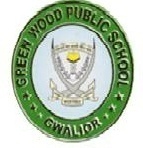 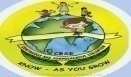 OUR MOTTO- DEVELOPMENT WITH DELIGHTHOLIDAY ASSIGNMENT - (2018-19)  CLASS-VIGUIDELINES FOR THE PARENTSI would suggest that parents encourage their children to complete their assignments early (ideally,before you go for your vacation trips)Parents can best assist the process of learning by providing a consistent time and a quiet place for students to complete their home work and by showing a positive interest in it.Please make sure that your children are in touch with their text books during the vacation.Regular reading and revision must be a part of their daily routine.Encourage your child to read as many story books as possible and help them to maintain a personal library.Take them to a book shop and allow them to buy books.Converse with them in English and acquaint them with new words every day.The school Library will function during the vacations from 10:00 a.m. to 12:00noon from Monday to Friday.ENGLISHMATHSMake a model (working) during the holidays on any one of the topics given below (use eco friendly material) :- (i) Find area of rectilinear figure using Geoboard; (ii)Types of angles and their measure formed by 2 hands of a clock; (iii)To find equivalent fractions of a given fraction;(iv)To construct and demonstrate the use of Napier’s rods; (v) To make a scenery using Tangrams; (vi) Some interesting and single step methods of calculation from Vedic Maths; (vii) Observing different types of Symmetry in nature and making a model on it; (viii) Contribution of Maths in music and dance; (ix) Maths in art; (x) Geometricity : making a city using 3D shapes of Geometry. SCIENCEMake a working model on any one of the topics given (only Biodegradable material to be used):- 1. Food & Technology 2. Energy 3. Communication 4. Universe 5. Human welfare            6. Teaching aids 7. Science & Technology 8. Robotics 9. Sustainable development          10. Environment 11. Agriculture 12. Transport Students should collect information and material for the chosen project and make the project along with the project report (in form of a file) SOCIAL SCIENCETo make a  model on topics given below:-1. Model of supreme court of India		2. National Emblem3. Neighbouring Countries Of India		4. Dandi MarchNote:- 1. All models should be made using Plaster of Paris           2. 5 students can as a team work on the model.COMPUTERMake a poster on any one of the following topics. Also frame the poster.1. History of computers   2.Computer Software’s    3.Computer Parts4. Computer rules           5.Computer Lab RulesSANSKRITदिए गये प्रत्येक विषय के आधार पर दो श्लोकों को चार्ट पर लिखिए और चित्र बनाइये साथ ही में अपने चार्ट को फ्रेम करवाइये ! (विद्या, वृक्ष ,परिश्रम ,परोपकार )गीता के कोई 10 श्लोकों को चार्ट पर लिखिए और चित्र बनाइये साथ ही में अपने चार्ट को फ्रेम करवाइये !Art:- Using the given materials make hangings:-Mirrors    2.Coloured Threads    3.Fancy Decorative Materials    4.Waste materialNote:-The best models will be awarded and displayed in the respective labs.HAVE A GREAT VACATIONGREENWOOD PUBLIC SCHOOL, ADITYAPURAM, GWALIOROUR MOTTO- DEVELOPMENT WITH DELIGHTHOLIDAY ASSIGNMENT - (2018-19)  CLASS-VIIGUIDELINES FOR THE PARENTSI would suggest that parents encourage their children to complete their assignments early (ideally, before you go for your vacation trips)Parents can best assist the process of learning by providing a consistent time and a quiet place for students to complete their home work and by showing a positive interest in it.Please make sure that your children are in touch with their text books during the vacation.Regular reading and revision must be a part of their daily routine.Encourage your child to read as many story books as possible and help them to maintain a personal library. Take them to a book shop and allow them to buy books.Converse with them in English and acquaint them with new words every day.The school Library will function during the vacations from 10:00 a.m. to 12:00noon from Monday to FridayENGLISH Your holiday homework this year is a fun mix of all the aspects of the language. It has been designed to ensure that you enjoy and learn at the same time. 1. Write the review of any one English movie that you have seen and enjoyed. Do your work on sheets. Your work should be neat and clean. You can add pictures, (photographs or drawings).Each review should carry the following details about the film.a) Its title b) The name of the director c) The names of the writers of the story. d) Genre what kind of a film it is whether it is a cartoon film, an adventure story/a comedy, a tragedy, a historical drama. e)The best thing about the film and the thing that you did not like about it. f) Recommendation- Why people should see it. 2. Here are some idioms and phrases. Write their meanings and make sentences using these idioms. a) The best of both words   b) Speak of the devil              c) See eye to eye   d) Once in a blue moon e) When pigs fly                     f) To cost an arm and a leg    g) A piece of cake   h) Let the cat out of the bag i) To feel under the weather  j) To kill two birds with one stone 3. Make a poster on any of the following topics and write few lines for the same. Also frame the poster.a)Keep the earth clean     b)Save water      c)Save girl child      d) Stop violence against women Note:-Use full size ivory sheet and be as creative as you can.4. Write three adjectives by using alphabet of your name. For example:-NEHA N- Natural E- Earnest H- Harmonic A- Affectionate Note: Revise April Syllabus.HINDIपठित अध्यायों की पुनरावृति करें !रविंद्रनाथ ठाकुर  द्वारा लिखी गई कहानियाँ पढ़िए तथा किसी एक मनपसंद कहानी की समीक्षा अपने शब्दों में लिखिए !हिंदी के महान कवियों पर पोस्टर बनाइये  तथा उनका चित्र चिपकाकर उनकी जीवनी लिखिए ! साथ ही पोस्टर को फ्रेम करवाइयेदिए  गये विषय पर पोस्टर बनाइये साथ ही पोस्टर को फ्रेम करवाइये :- ( कोई एक)रामायण के पात्रो पर महाभारत के पात्रो पर मीरा के दोहेउपसर्ग या प्रत्यय सर्वनाम  Your holiday homework this year is a fun mix of all the aspects of the language. It has been designed to ensure that you enjoy and learn at the same time. 1. Write the review of any one English movie that you have seen and enjoyed. Do your work on sheets. Your work should be neat and clean. You can add pictures, (photographs or drawings).Each review should carry the following details about the film.a) Its title b) The name of the director c) The names of the writers of the story. d) Genre what kind of a film it is whether it is a cartoon film, an adventure story/a comedy, a tragedy, a historical drama. e)The best thing about the film and the thing that you did not like about it. f) Recommendation- Why people should see it. 2. Here are some idioms and phrases. Write their meanings and make sentences using these idioms. a) The best of both words    b) Speak of the devil             c) See eye to eye   d) Once in a blue moon e) When pigs fly                      f) To cost an arm and a leg   g) A piece of cake h) Let the cat out of the bag i) To feel under the weather j) To kill two birds with one stone 3. Make a poster on any of the following topics and write few lines for the same. Also frame the poster.a)Keep the earth clean      b)Save water       c)Save girl child          d)Stop violence against women Note:-Use full size ivory sheet and be as creative as you can.4. Write down three adjectives by using alphabet of your name. For example:-NEHA N- Natural E- Earnest H- Harmonic A- Affectionate Note: Revise April Syllabus. HINDIपठित अध्यायों की पुनरावृति करें !मुंशी प्रेमचंद  द्वारा लिखी गई कहानियाँ पढ़िए तथा किसी एक मनपसंद कहानी की समीक्षा अपने शब्दों में लिखिए !हिंदी के महान कवियों पर पोस्टर बनाइये  तथा उनका चित्र चिपकाकर उनकी जीवनी लिखिए ! साथ ही पोस्टर को फ्रेम करवाइये   4.दिए  गये विषय पर पोस्टर बनाइये एवं पोस्टर  से संबंधित  स्लोगन  लिखिए साथ ही पोस्टर को       फ्रेम करवाइये :- ( कोई एक)       1.स्वच्छ भारत अभियान        2.भारत की वीरांगना महारानी लक्ष्मीबाई        3.बेटी पढ़ाओ बेटी बचाओ MATHSProject work on one of these topics:- (i) Application of Maths in nature.;                    (ii) Application of Maths in disaster management; (iii) Properties relating to lines (parallel and intersecting); (iv) Maths & Architecture.; (v) Triangle Inequality property; (vi) To find the order of rotational symmetry.; (vii) Probability.; (viii) Area of Trapezium; (ix) Operations of Fractions; (x) Geoboard; (xi) Ratio of Circumference to Diameter; (xii) Depicting data through different types of graphs; (xiii) Fibonacci numbers; (xiv) Solving linear equation in one variable. SCIENCEMake a working model on any one topic given below (only Biodegradable material to be used) :- 1.Food & Technology 2. Energy 3. Communication 4. Universe 5. Human welfare            6. Teaching aids 7. Science & Technology 8. Robotics 9. Sustainable development 10. Environment 11. Agriculture 12. Transport Students should collect information and material for the chosen project and make the project along with the project report (in form of a file) SOCIAL SCIENCETo make a model on topics given below:-1. Cross Border Terrorism	2. Rashtrapati Bhavan3. Revolution and Rotation of Earth  4. Parliament HouseCOMPUTERMake a poster on any one of the following topics. Also frame the poster.1.Computer Technologies                     2.Benefits of Internet3.Do’s & Don’ts for the computer Lab   4.Computer tips                     5.Network TopologySANSKRITगीता के दस श्लोकों  का चित्र सहित वर्णन कीजिये तथा फ्रेम भी कराइये !संस्कृत के किसी एक कवि का चित्र बनाइये , उनके जीवन पर प्रकाश डालिये तथा उस चार्ट को फ्रेम भी कराइये !Art:- Using the given materials make hangings:-Mirrors    2.Coloured Threads    3.Fancy Decorative Materials    4.Waste material	Note:-The best models will be awarded and displayed in the respective labs.HAVE A GREAT VACATIONGREENWOOD PUBLIC SCHOOL, ADITYAPURAM, GWALIOROUR MOTTO- DEVELOPMENT WITH DELIGHTHOLIDAY ASSIGNMENT - (2018-19)  CLASS-VIIIGUIDELINES FOR THE PARENTSI would suggest that parents encourage their children to complete their assignments early (ideally, before you go for your vacation trips)Parents can best assist the process of learning by providing a consistent time and a quiet place for students to complete their home work and by showing a positive interest in it.Please make sure that your children are in touch with their text books during the vacation.Regular reading and revision must be a part of their daily routine.Encourage your child to read as many story books as possible and help them to maintain a personal library. Take them to a book shop and allow them to buy books.Converse with them in English and acquaint them with new words every day.The school Library will function during the vacations from 10:00 a.m. to 12:00noon from Monday to Friday.ENGLISH1.पठित अध्यायों की पुनरावृति करें !2.सूरदास , रहीमदास एवं कबीरदास का पोस्टर बनाकर उनका चित्र चिपकाकर १०-१० दोहों को लिखिए और साथ ही पोस्टर को फ्रेम करवाइये !3.विभिन्न ऋतुओ पर हिंदी का मौसम चार्ट बनाइये स्लोगन लिखिए साथ ही पोस्टर को       फ्रेम करवाइये4.दिए  गये विषय पर पोस्टर बनाइये एवं पोस्टर  से संबंधित  श्लोगन  लिखिए  साथ ही पोस्टर को    फ्रेम करवाइये :- ( कोई एक)जल है तो कल है पर्यावरण बचाओ २१सवी सदी का भारतMATHEMATICSPrepare a model of any one of these topics:- 1. Finding square root geometrically. 2. Pascal’s triangle and its properties. 3. Maths in architecture. 4. To verify Euler’s formula for different 3D shapes. 5. Getting 3 D – shapes from 2 D shapes on rotation. 6. To derive the formula of Surface Area and Volume of different 3 D shapes. 7. Data Handling         8. Golden Ratio          9. Fibonacci Series. SCIENCETo make a working model on any one topic given below. 1. Food and Technology 2. Energy 3. Communication 4. Universe 5. Human Welfare           6. Teaching Aids 7. Science and Technology 8. Robotics 9. Sustainable Development 10. Environment 11. Agriculture 12. Transport Only biodegradable material to be used. A project file related to the model should also be made.SOCIAL SCIENCETo make a model on topics given below:-1. Geothermal Power Plant 	2. Working Model Of Layers Of Earth3. Parliament of India 		4. TsunamiCOMPUTERMake a poster on any one of the following topics. Also frame the poster.1. Programming language   2.Networks  3.Operating System 4.Internet Security  5.E-MailSANSKRITकालिदास की किसी एक रचना के किन्ही पांच श्लोकों का चित्र सहित वर्णन कीजिये तथा अपने चार्ट को फ्रेम भी कराइये !किसी एक विषय पर अपने विचार चित्र सहित प्रस्तुत कीजिये तथा चार्ट को फ्रेम भी कराइये !1. हिमालय  		2. भारतदेश  			3.संस्कृत भाषाArt:- Using the given materials make hangings:-Mirrors    2.Coloured Threads    3.Fancy Decorative Materials    4.Waste materialNote:-The best models will be awarded and displayed in the respective labs.HAVE A GREAT VACATION